PRISMA-analyse casus 41. Algemeen2. 	Reconstructie van het incident3. 	Oorzakenboom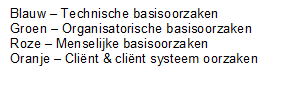 4.	Classificeren 5.	Rapporteren NazorgTeamleider & verpleegkundige mw. heeft zowel op individueel als teamniveau aandacht voor incidenten. Naar aanleiding van het incident is daarnaast door haar contact opgenomen met de betrokken huisarts in opleiding en ambulancedienst. Beide contacten hebben een positieve uitwerking op de samenwerking tussen partijen. Afgifte verklaring natuurlijke doodNiet aanwezig / te verkrijgen. Bevoegd en bekwaamheid betrokken zorgprofessionalsDoor de organisatie is uitsluitend informatie aan te leveren van de betrokken medewerkers en diens functie op basis van diploma’s. Wijze van onderzoekDeze analyse is uitgevoerd middels de PRISMA methodiek. Om de organisatie X te ondersteunen in het goed vormgeven van een incidentanalyse welke bijdraagt aan het verbeteren van de kwaliteit van zorg is door de onafhankelijk voorzitter van het PRISMA team een bredere inzet vormgegeven dan uitsluitend het voorzitterschap. Dit uit zich in onder andere het fysiek bijwonen van interviews, het voeren van gesprekken en het schrijven van deze rapportage. De PRISMA team leden hebben, ieder binnen eigen ontwikkeling, een actieve bijdrage geleverd in het voeren van gesprekken, het uitwerken van verslagen en het stap voor stap doorlopen van de items welke onderdeel uitmaken van de PRISMA methodiek. Naast het PRISMA team is ook het directie team meegenomen in het vormgeven van deze analyse. In overleg met de directie is besloten om de uitkomsten van deze analyse op te nemen in het Plan van Aanpak ‘Waardigheid en trots; liefdevolle zorg voor onze ouderen’. Horen van medewerkerso	verzorgende IGo	Verpleegkundige niveau 5, teamleider (2017)Gespreksverslagen zijn desgewenst te verkrijgen bij de onafhankelijk voorzitter van het PRISMA team. Horen van cliënt, wettelijk vertegenwoordiger en/of familie en nabestaandenNabestaanden / familie van cliënt is getracht te bereiken voor een persoonlijk gesprek. Helaas heeft dit niet mogen bijdragen aan contact waardoor het niet mogelijk is gebleken familie te betrekken bij het opstellen van deze analyse. Geraadpleegde informatiebronneno	PRISMA analyse versie 1 (intern opgesteld n.a.v. incident)o	Rapportage zorg 30.10.2016 – 13.03.2017 uitdraai d.d. 04.04.2017o	MIC/MIM melding X d.d. 13.03.2017o	Medicatie overzicht apotheek meest recent d.d. 17.10.2016o 	Actief zorgplan 01.01.2017 – 01.06.2017 en laatst bijgewerkt op 06.03.2017 uitdraai d.d. 28.03.2017o 	ARBO checklist d.d. 05.03.2017o 	Indicatiestelling Zvw aanpraak wijkverpleging d.d. 28.07.2015 en 04.01.2017o 	Depressie herkenningsvragenlijst d.d. 09.10.2016o 	BEM X d.d. 05.03.2017o 	Risicosignalering algemeen d.d. 05.03.2017o 	Cliënt evaluatie X d.d. 12.03.2017Geraadpleegde literatuur, richtlijnen en protocolleno	Richtlijnen calamiteitenrapportage IGZ – 2016o	Presentatie werkinstructie MIC procedure X versie 17.02.2017o	Procedure meldingen incidenten en calamiteiten d.d. 17.02.2017o	Presentatie X training ONS dossier d.d. september 2016 XIntern meldnummerNiet aanwezigMeldnummer WMOn.v.t.Datum PRISMA-analyse en locatie incident Datum:  reeds eerder heeft de organisatie, op 20 maart 2017, een PRISMA analyse gemaakt naar aanleiding van betreffend incident. Deze analyse is als onvoldoende beoordeeld door het niet hebben van een onafhankelijk voorzitter. De gehele analyse is opnieuw opgesteld mei 2017. Locatie:  XNAW gegevens cliëntNaam: 	Dhr. 
Adres: 	xGeboortedatum: xGeslacht: ManZorgzwaarte: cliënt viel onder de aanspraak wijkverpleging. Op 4 januari 2017 is één zorgmoment per week geïndiceerd bestaande uit hulp en begeleiding bij de persoonlijke verzorging (douchen en controle ontstoken talgkliertjes rug) voortkomend uit fysieke klachten ten gevolge van artrose. Daarnaast is één keer per week verpleging geïndiceerd ten behoeve van het coördineren van zorg. Totaal per week 40 minuten persoonlijke verzorging en 15 minuten verpleging. Juridische status: er is geen sprake van curatorschap, mentorschap en/of bewind voering. Datum calamiteitDatum calamiteit: 13.03.2017Datum MIC melding instelling: 13.03.2017Datum van melden bij bestuurder: niet. Incidenten worden gemeld bij de operationeel manager. Referentie IGZ ontvangstbevestiging: XSamenstelling PRISMA-teamLid 1: Mw. extern onafhankelijk voorzitter AdCaseLid 2: Mw. functionaris kwaliteit, Arbo en milieuLid 3: Mw. functionaris kwaliteit, Arbo en milieuLid 4: mw. psychogerontoloogBetrokken zorgverleners bij de calamiteitNaam: verzorgende IGMate van betrokkenheid: treft cliënt als eerste na incident aan. Naam: Interim teamleidster-zorg en verpleegkundige niveau 5Mate van betrokkenheid: wordt door x opgeroepen, schat als eerste de situatie in en besluit dat huisarts met spoed gebeld moet worden waarbij ambulance moet komen. Naam: huisarts in opleiding (verbonden aan huisarts)Mate van betrokkenheid: heeft direct ambulance laten komen na situatieschets zorg en komt direct ter plaatse.   huisarts in opleidingIncidentbeschrijving (topgebeurtenis), locatie, waar in de locatie, datum, tijdstipOp maandag 13 maart 2017 wordt cliënt om 09:05 liggend op zijn rug aangetroffen op de grond tussen de badkamer en de hal van zijn appartement. Gevolgen voor de cliënt (letsel, blijvend of niet, opname, overlijden)Cliënt is op 13 maart 2017 met een hoge dwarslaesie (L5) opgenomen in het ziekenhuis alwaar besloten is dat behandeling uitgesloten was. Cliënt is in de nacht van 13 op 14 maart 2017 overleden in het ziekenhuis.  Ziektegeschiedenis en incidentengeschiedenisAlgemeenCliënt woont zelfstandig in een woonappartement binnen X. Cliënt maakt gebruik van thuiszorgfaciliteiten welke X biedt binnen de aanspraak wijkverpleging. ZiektegeschiedenisDiabetes zonder insuline gebruikHartfalenTrombo-embolie (veneus)ArtroseOverzicht medicatie Medicatieoverzicht d.d. 19.10.2016Macrog/elektr PDR Drank 2 pdAcenocoumarol Tabl 1 mg (volgens schema)Furosemide Tabl 40 mg 1 pdVaselineflanettecreme FNA 2x pdCarbimazol HCL Tabl 5 mg 1 pdOxycodon HCL Tabl MVA 5 mg 2 pdParacetamol Tabl 1000 mg zonodigOp basis van rapportage zorg is op te maken dat cliënt lyrica gebruikt. Deze is op 08.03.2017 van 75 mg naar 150 mg. Op 10.03.2017 wordt deze verder opgehoogd naar 300 mg. huisartsXGebruik hulpmiddelen  Personenalarmering Buitenshuis werd gebruik gemaakt van een rollator. Vrijheid beperkende maatregelenNiet van toepassing.Visie op de gebeurtenis van de cliënt en/of diens vertegenwoordiger/ mantelzorgerDirect na het incident gaf cliënt bij verpleegkundige aan niet te weten waarom hij gevallen was. Clint vertelde niet draaierig te zijn of te zijn gestruikeld. Familie van cliënt is getracht betrokken te worden bij het opstellen van deze analyse. Zij waren echter niet bereikbaar. SituatieschetsIndicatiestelling/ beschikkingCliënt woonde sinds 01.11.2011 in een eigen woonappartement binnen het complex van X. Cliënt ontving één zorgmoment per week volgens indicatie.  Cliënt was bekend met ernstige artroseklachten in nek en rug en maakte daarvoor éénmaal per week gebruik van fysiotherapie. Daarnaast had cliënt een eigen huishoudelijke hulp (particulier) en was verder zelfredzaam. De laatste evaluatie zorg heeft plaatsgevonden op 04.01.2017 welke heeft geleid tot marginale bijstelling van zorg (uitbreiding verpleging van 15 minuten ten behoeve van coördinatie zorg). Er was een actueel zorgplan welke op 06.03.2017 door cliënt en indicerend verpleegkundige niveau 5 is geactualiseerd en ondertekend.Op 13.03.2017 heeft de laatste cliëntevaluatie plaatsgevonden met cliënt en diens contactverzorgende waarbij is stilgestaan bij de tevredenheid van cliënt over de thuiszorg welke cliënt in de voorgaande 12 maanden ontvangen had. Cliënt gaf de organisatie hierbij een 8.  RisicosignaleringAlgemeenOp 05.03.2017 heeft de laatste risicosignalering plaatsgevonden. Door de contactverzorgende wordt op dat moment geen risico vastgesteld op huidletsel, vallen, ondervoeding, incontinentie, medicatie, depressie en/of mondproblemen. Op 05.03.2017 is door de contactverzorgende de ‘beheer eigen medicatie’ vragenlijst doorlopen. Cliënt had medicatie in eigen beheer maar gaf bij contactverzorgende aan dat hij graag wilde dat de thuiszorg van X de verstrekking van uitsluitend de oxycodon zou over nemen. Volgens de rapportage zorg gebeurde dit ook, echter een actueel medicatieoverzicht en bijbehorende aftekenlijst ontbreekt. NummerDatum/tijdWie Wat Waar Opmerking (situatie/toestand)10.03.2017Huisarts cliëntHoogt lyrica gebruik op van  mg naar  mg. Lyrica kan het reactievermogen beïnvloeden. Cliënt had medicatie in eigen beheer. 210.03.2017Huisarts cliëntHoogt lyrica gebruik van client op van  mg naar 300 mg. Lyrica kan het reactievermogen beïnvloeden. Cliënt had medicatie in eigen beheer. 313.03.201709:00 uurHuishoudelijke hulp van cliënt Arriveert bij appartement van cliënt en constateert dat cliënt de deur niet open maakt na aanbellen. Appartement cliënt, XCliënt maakt gebruikelijk zelf de deur van zijn appartement open. 413.03.201709:05 uurHuishoudelijke hulp van cliëntNeemt contact op met de huismeester om te vragen of deze de deur wil openen. Huismeester raadpleegt direct513.03.201709:07 uurVer en huismeesterBetreden samen het appartement van cliënt. Treffen cliënt liggend op zijn rug, op de grond, tussen de badkamer en hal aan.  Appartement cliënt, XCliënt uit erg veel pijnklachten, ziet bleek en toont uitvalsverschijnselen in de rechter hand en vingers. ze613.03.201709:12 uurverpleegkundige & TeamleiderBelt met huisarts, legt situatieschets uit en verzoekt om acuut een ambulance te laten komen.  Appartement cliënt, XHuisarts stuurt op basis van situatieschets direct een ambulance en besluit zelf eveneens direct ter plaatse te komen. 713.03.201709:20 uurhuisarts in opleidingControleert vitale functies. Appartement cliënt, XOp dat moment arriveert ambulance (2 personen)813.03.201709:20 uurAmbulance arriveert (2 personen)Proberen cliënt te verplaatsen. Appartement cliënt, XCliënt uit hevige pijn waarop door ambulance broeder wordt gereageerd met ‘ouderen na een val schreeuwen vaak vanwege de schrik’. Mw. vindt de situatie onverantwoord en benadrukt de wens om pijnstillig welke na aandringen wordt gegeven (fentanyl neusspra). Deze helpt echter onvoldoende.Hierover is later contact vanuit mw. met de ambulancediest waarbij een klacht wordt geuit richting de ambulancedienst. Deze klacht is onderschreven, aldus de ambulancedienst, door dochter van cliënt. Ambulancedienst nemen de situatie hoog op.913.03.201709:25 uurAmbulancebroedersBesluiten cliënt op een 2-delig brancard te plaatsen. Appartement cliënt, XCliënt blijft schreeuwen van de pijn. Transfer gaat zeer moeizaam i.v.m. hevige pijn. Arts in opleiding kijkt toe. Cliënt wordt uiteindelijk met 4 personen op de brancard gelegd. Hierover is later contact vanuit mw. met de huisarts in opleiding waarin huisarts in opleiding erkent dat dit een belangrijk leermoment is geweest. 1013.03.201711:00 uurMw., verpleegkundige & teamleiderNeemt contact op met dochter om te vernemen hoe het met cliënt gaat. Cliënt wordt op dat moment onderzocht. Later wordt een hoge dwarslaesie gediagnosticeerd. Cliënt overlijdt in de nacht van 13 op 14 maart 2017 in het ziekenhuis.  HoofdoorzakenSuboorzaken/risicofactorenBeschrijving als zaken niet gewenst zijn verlopenTechnischApparatuurTechnischHulpmiddelenTechnischOnderhoudsplannenTechnischBedieningTechnischHandleidingenTechnischInstructieTechnischAccommodatieTechnischInfrastructuurTechnischNetwerkTechnischOverigOrganisatorischAanwezigheid en naleving protocollenOrganisatorischVerantwoordelijkheden en bevoegdhedenOrganisatorischOverdracht binnen de afdelingOrganisatorischOverdracht tussen afdelingenOrganisatorischCommunicatie schriftelijk/mondelingOrganisatorischOverleg op afdelingOrganisatorischOpdracht arts/ deskundigeOrganisatorischDossiervormingOrganisatorischPlanningOrganisatorischOverigMenselijk
DeskundigheidMenselijk
ErvaringMenselijk
Ingewerkt zijnMenselijk
ZorgvuldigheidMenselijk
OplettendheidMenselijk
Ervaren werkdrukMenselijk
DraagkrachtMenselijk
CollegialiteitMenselijk
Overig Cliënt
Fysieke conditie Cliënt
Psychische conditie Cliënt
Onbekende individuele risico’s Cliënt
Therapietrouw Cliënt
Inrichting appartement Cliënt
Autonomie Cliënt
Indicatiestelling Cliënt
Overig